 		Troms legeforening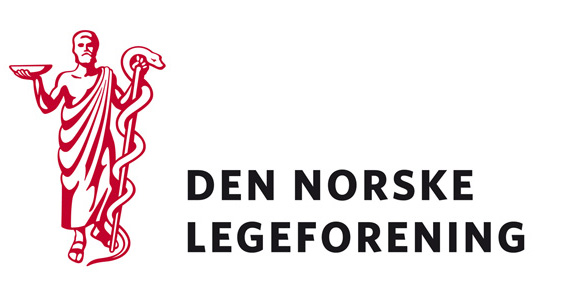 Avdeling av Den norske legeforeningREFERAT FRA STYREMØTE I TROMS LEGEFORENING 11.04.12 kl. 11.00.Sted: Sjøgata 31-33 Møte og styreseminar fra kl 11:00-17:00. Møtet ble etterfulgt av foredrag med Per Fugelli kl 18:30. Middag kl 20:00. Tilstede: Jo-Endre Midtbu, Dag Malm, Ruben Berntzen, Hanne Frøyshov, Karsten Kehlet, Anton Giæver, Yngve Figenschau, Ingemar Rödin, Beate Alexandersen, Erik KrogstadMeldte forfall: Geir Ivar ElgjoStyreseminaret refereres ikke. Sak 21/12	Godkjenning av innkalling, saksliste og referat fra styremøtet 27.02.12. 	Vedtak: Innkalling, saksliste til dette møtet og referat fra styremøtet 27.02.12 ble godkjent. Sak 22/12	Orienteringssaker (faste saker merket *)Info UNNRegionsutvalgsmøte 12.04.12Kursaktiviteten – AntonAkuttmedisinkurs for allmennleger 7. - 8. juni 2012Vårkurset i Harstad 7. – 8. juni 2012deltager.noKursstøtteFNLU – Geir Ivar Saken utsattMedlemsmøte 11.04.12 kl 18:30 Per Fugelli TLF må ha en beredskap dersom mange fastleger sier opp sine avtaler med kommunene som følge av uholdbar fastlegeforskrift. Anton Giæver og Karsten Kehlet ser nærmere på saken. Informasjon om Nord-Norge-seminaret 2012Spennende program men foreløpig lite konkret tillitsvalgtopplæring. Det er store utgifter og lang reisevei. I og med at 6 Fylkesforeninger er involvert, vil det bli begrensede muligheter for ”vanlige” tillitsvalgte og delta ut over dem som allerede er organisert i lokalforeningene eller i regionsutvalgene. Nordland legeforening er ikke behjelpelige med påmelding og forskuttering for Troms legeforenings medlemmer slik de har vært tidligere år. Møteplan*15.05.12 kl 17:30 15.06.12 kl 13 - 16Årsmøte 15.06.12 kl 17:30Analytics Troms legeforening*DiN – 1/2012Dnlf-info/medlemsnytt*SS-møte*Økonomi* - DagArbeidet med regnskap 2011 Budsjett/periodisert regnskap 2012Hjemmesiden* Ny hjemmeside Møte med webredaktør Kevin Varughese 14.03.12Kevin tar oppdraget og vil være behjelpelig videre med hjemmesiden. Honorar er avtalt.Orienteringer fra yrkesforeningene og Nmfs arbeid i perioden* - Alle	Vedtak: Orienteringssakene tas til orientering.  Sak 23/12	Planer for Troms legeforening – diskusjon ArbeidsformÅrshjulDet ble enighet om å starte med et årsdokument med liste over aktuelle oppgaver som et utgangspunkt.Sekretær utarbeider forslag i samarbeid med leder og nestlederInformasjonshåndteringMedlemstilbudElf avd TromsTLF vil innkalle til kveldsmøte med relevant tema for aktuelle medlemmer i Elf. Ut fra dette kan det åpne seg en mulighet for nærmere organisering av denne gruppen som sitter på viktig kunnskap og kompetanse. Sigurd Sparr involveres. Høstmøte – vintermøteSosiale arrangement? 17. Mai? Juletrefest? Kan vurderes til neste år.Annet?Vedtak: Sakene ble diskutert. Sekretær lager utkast til årshjul med leder og nestleder. Dag Malm starter planlegging av et kveldsmøte for eldre leger. Sak 24/12	Årsmøte 2012Årsmøtet avholdes 15. juni 2012 kl 17:30. Etter vedtektene skal årsmøte behandle styrets årsberetning, godkjenne regnskapet for 2011, vedta budsjett for 2013 og behandle eventuelle særskilte saker. Det er ikke valgår i år. Har styret særskilte saker vi vil fremme? Orientering om DiNBudsjett: Redusere underskudd i årene fremover. Jobbe for økte inntekter. Økt aktivitet; kurs, bedre hjemmeside, medlemsaktivitet, FB mm. Kontingent Styret foreslår kontingentstørrelse ut fra budsjettet når det er utarbeidet. Årets Tromsdoktor – ulike kandidater ble diskutert. Debatt: Hege, Tor, evt også annen med lederkompetanse.Årsmøtemiddag: Ulike alternativer var innhentet fra hotellene i byen. Saken ble diskutert. Siste årsmøtemiddagene på de fire roser hadde vært meget vellykket. Vedtak: Arbeidet med planleggingen av årsmøtet fortsetter. Kasserer og leder arrangerer møte med regnskapsfører for å sette opp budsjett 2013. Leder utarbeider årsmelding for 2011. Leder fortsetter planleggingen med årsmøteseminaret med tema ”Ledelse i sykehus.” Leder forhandler videre med de fire roser om årsmøtemiddagen. Rica bookes til selve årsmøtet. Styret jobber videre med å finne Årets Tromsdoktor. Sak 25/12	Intern høring - utkast til policynotat om IT i helsevesenet. Vedtak: Troms legeforening avgir høringsuttalelse i tråd med diskusjonen i møtet. Sak 26/12	Kurskomite Troms legeforeningViser til sak 19/12 der Kurskomiteen ble utvidet og innbefatter nå; Anton Giæver (leder), Sigrid Hensrud, Siren Johansen, Elisabeth Skogheim, Kjell Ingemar Rödin og Kristoffer Lassen. I etterkant har Joar Julsrud tilbudt seg å bidra.Vedtak: Joar Julsrud inkluderes i kurskomiteen. Troms legeforening dekker omkostningene ved møte for kurskomiteen.  Sak 27/12	Invitasjon til Årsmøtet i LVSÅrsmøtet i LVS arrangeres i Tromsø i år, og Troms legeforening er invitert som observatør til møte og middag. LVS har et meget spennende årsmøteprogram.Vedtak: Ruben Berntzen representerer Nmf og Yngve Figenschau representerer LVS Troms på møtet, så styret er godt representert. Leder tilskriver leder i LVS Kirsti Ytrehus med takk for invitasjonen samt informasjon om at de to nevnte deltar. Sak 28/12	Geir Ivars innspill til langsiktige saker – diskusjonLegge bedre til rette for at norske leger i utlandet skal kunne returnere til Norge.Bekjempelse av byråkratiet innen norsk helsevesen, og spesielt problemet med hvorledes leger i stadig mindre grad finnes i viktige lederstillinger. Et oppgjør med Den Store Norske Løgnen: "Norge har verdens beste helsevesen".Viser for øvrig til Geir Ivars e-post av 24. august 2011Vedtak: Saken vedtas ikke behandlet. Sak 29/12	Eventuelt	Hjemmesiden.	Vedtak: Hjemmesiden å videreutvikles. Kan samkjøres med evt nyhetsbrev utsendt per e-post. Leder undersøker eventuelt kommersielt potensiale, og iverksetter dette i tråd med Dnlfs policy. Ruben Berntzen begynner med å sette opp Facebookside for Troms legeforening.	Reklamering for eksterne kurs	Etter utsending av e-post til medlemmene vedr. TLFs to kurs denne våren, er det kommet flere forespørsler fra andre kursarrangører som ønsker å benytte seg av Troms legeforenings e-postnettverk til å reklamere for egne kurs og arrangementer.  	Vedtak: TLF kan dessverre ikke formidle info om eksterne kurs via e-postsystemet. Disse henvises til Doktor i Nord og kurskatalogen. Tromsø 24.04.2012 Jo-Endre Midtbu						Hanne FrøyshovLeder (sign.)							Referent (sign.)